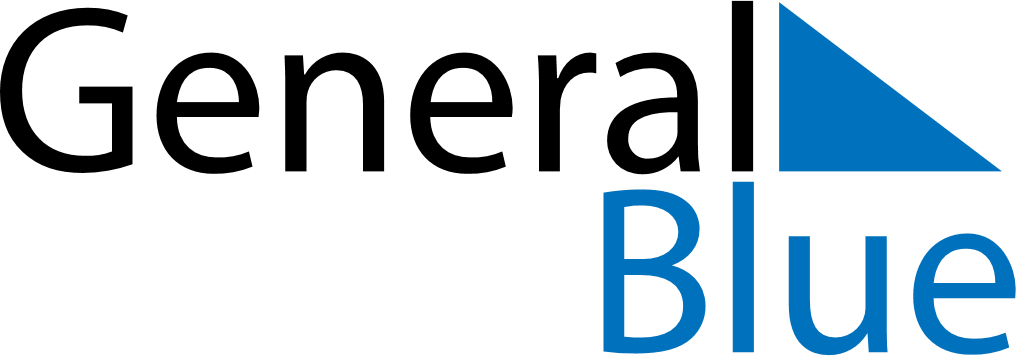 Weekly CalendarAugust 2, 2026 - August 8, 2026Weekly CalendarAugust 2, 2026 - August 8, 2026SundayAug 02SundayAug 02MondayAug 03TuesdayAug 04TuesdayAug 04WednesdayAug 05ThursdayAug 06ThursdayAug 06FridayAug 07SaturdayAug 08SaturdayAug 08My Notes